Map My Run Make up form-If you miss a run over 1.25 miles you can do a makeup on your own time.Name							Teacher			 Period		Run missed		miles	 Predicted time (see teacher )						Run time	 		Date made up			 Parent Signature											Download the mapmyrunapp    or similar fitness/gps tracker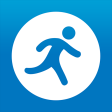 Whatever the run you missed you are required to do that amount.Make sure the screen shot of the run includes the following:MapRun TimeDistanceDate-----------------------------------------------------------------------------------------------------------------------------Insert Screen shot here: